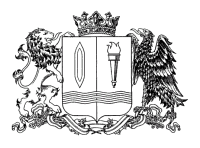 ПРАВИТЕЛЬСТВО ИВАНОВСКОЙ ОБЛАСТИПРЕСС-СЛУЖБА153000, Иваново, ул. Пушкина, 9, тел/факс (4932) 41-00-46http://www.ivanovoobl.ru 29 сентября 2021 годаПо будням в Ивановской области будет курсировать пара пригородных поездов «Орлан» Нерехта – Савино – НерехтаВ Ивановской области движение пригородных поездов «Орлан» по маршрутам Нерехта-Шуя и Шуя-Нерехта с 29 сентября по будням продлевается до поселка Савино. Также по просьбам пассажиров изменяется график движения ряда вечерних поездов по маршрутам Иваново-Фурманов, Фурманов-Иваново и Иваново-Нерехта, которые теперь будут отправляться и прибывать раньше.Напомним, в мае в Ивановской области создана новая сеть пригородного железнодорожного сообщения. В нее вошли 24 дополнительных пригородных поезда. В течение трех месяцев региональный департамент дорожного хозяйства и транспорта анализировал обратную связь от жителей Ивановской области, которые подсказывали, какой график движения поездов для них является наиболее удобным. С учетом поступивших обращений расписание ряда поездов скорректировано. Так, маршрут поездов Нерехта-Шуя и Шуя-Нерехта по будням продлевается до станции Савино. Соответствующее изменение вступает в силу с 29 сентября. С просьбой продлить маршрут поезда обратились жители Архиповки Савинского района. Теперь селяне смогут комфортно добираться в удобное время в Шую, Иваново обратно в Савино. Поезд по маршруту Нерехта-Савино в будни будет отправляться из Нерехты, как и раньше в 10.23, следовать по действующему расписанию до Шуи и прибывать в Савино в 13.23. «Орлан» Савино-Нерехта отправляется из Савина в 16.08. В выходные дни этот поезд будет следовать по первоначальному маршруту: из Нерехты до Шуи и из Шуи обратно в Нерехту. Еще одно изменение коснулось «Орланов» Иваново – Шуя. с отправлением в 15:44 и Шуя – Иваново с отправлением в 13:00. С 29 сентября эта пара поездов в будни курсировать не будет. Такое решение принято из-за низкой востребованности пассажирами этих рейсов. В расписании выходных дней эти поезда сохранятся. Напомним, что в начале сентября между областным центром и Шуей начали курсировать дополнительные утренние поезда. Об этом рассказал губернатор Станислав Воскресенский. Из Иванова в Шую «Орлан» отправляется в 06.46 и прибывает в 07.31. Из Шуи поезд стартует в 07.41 и прибывает в Иваново в 08.27. Эта пара поездов позволит тем, кто работает или учится в Шуе и Иванове, успевать к началу рабочего дня.Также изменения коснулись расписания движения вечерних поездов по маршрутам Иваново-Фурманов, Фурманов-Иваново и Нерехта-Иваново. Жители обращали внимание, что в областной центр поезда прибывают слишком поздно. Теперь «Орланы» будут приходить на железнодорожный вокзал Иванова раньше на 40-45 минут. Также раньше, для удобства тех, кто едет домой с работы, будет отправляться вечерний поезд из Иванова в Фурманов. Актуальная информация о графике движения пригородных поездов размещена на сайте компании-перевозчика sevppk.ru.Поезд №6244 Нерехта – Савино (курсирует по будням)Поезд №6247 Савино – Нерехта (курсирует по будням)Поезд №6246 Иваново – Шуя (курсирует только по выходным дням)Поезд №6245 Шуя – Иваново (курсирует только по выходным дням)СтанцияОтправлениеПрибытиеНерехта10:23-Ежово10:3510:34Арменки10:4610:45Малаховская10:5710:56Фурманов11:1111:10Домовицы--Ермолино11:3211:28о.п. 335 км11:3911:38Красносельская--Строкино11:4611:45Иваново12:0511:57Иваново-сорт.12:1412:13Горино12:2212:21Кохма12:3012:29Ворожино12:4012:39Шуя12:5112:50Ладыгино13:0513:04Шорыгино (Архиповка)13:1413:13Савино-13:23СтанцияОтправлениеПрибытиеСавино16:08-Шорыгино (Архиповка)16:1716:16Ладыгино16:2516:24Шуя16:4016:39Ворожино16:5116:50Кохма17:0117:00Горино17:1017:09Иваново-сорт.17:1817:17Иваново17:2817:26Строкино17:4117:40Красносельская--о.п. 335 км--Ермолино17:5517:54Домовицы18:0418:03Фурманов18:1518:14Малаховская18:3018:29Арменки18:4018:39Ежово18:5218:51Нерехта-19:04СтанцияОтправлениеПрибытиеИваново15:44-Иваново-сорт.15:5315:52Горино16:0116:00Кохма16:0916:08Ворожино16:1816:17Шуя-16:28СтанцияОтправлениеПрибытиеШуя 13:00-Ворожино 13:1413:10Кохма 13:2513:24Горино13:4713:33Иваново-сорт.13:5513:54Иваново-14:03